


Nationalmuseet viser særudstillingen ”De Hvide Busser” til juni
De personlige fortællinger er i fokus i Nationalmuseets særudstilling ”De Hvide Busser”, som kan ses fra 20. juni 2015 - 3. januar 2016. Anledningen er 70-året for busaktionen, som reddede 17.000 fanger ud af kz-lejrene i slutningen af 2. verdenskrig. Gratis adgang.   
I de sidste måneder af 2. verdenskrig steg danske buschauffører, sygeplejersker, læger og civilkorpsfolk ombord på hvidmalede busser og satte kursen mod Tyskland. De forlod frivilligt livet i Danmark for på kort tid at hente de cirka 6.000 danske politimænd, jøder, grænsegendarmer, modstandsfolk og såkaldte asociale, som var blevet deporteret til tyske kz-lejre. I alt reddede De Hvide Busser over 17.000 mennesker. Men oplevelserne fra kz-lejrene og et Tyskland i ruiner gav ar på sjælen, som mange frivillige bar med sig resten af livet. Det er deres historie, som er i fokus i Nationalmuseets kommende særudstilling ”De Hvide Busser”, som kan ses fra den 20. juni 2015 - den 3. januar 2016. 

Særudstillingen stiller skarpt på de mange dilemmaer, som de frivillige stod over for. For hvad fik unge mænd og kvinder, nogle kun 16 år, til at melde sig til den farefulde færd? Var de helte? Eller del af en diskriminerende aktion, der primært reddede sine egne og først til sidst også hjalp udenlandske jøder og fanger af andre nationaliteter? Men hvem hjælper man, når man ikke kan hjælpe alle? Hvad havde du gjort?
På den måde løber begrebet ”medborgerskab” som en rød tråd gennem udstillingen, der med sin sceniske opbygning og sine filmiske virkemidler vækker historien om De Hvide Busser til live - lige fra deportationerne af danske fanger, hverdagen i kz-lejrene og planlægningen af redningsaktionen til de frivilliges afrejse, turene gennem Tyskland, jubelscenerne ved hjemkomsten til Danmark - og livet efter. Publikum kan vælge flere spor i udstillingen og på den måde opleve redningsaktionen med både fangernes og de frivilliges øjne. 
Særudstillingens hovedgenstand er Danmarks eneste originale hvide bus, som normalt står i Frøslevlejrens Museum og er en ud af blot fem bevarede hvide busser på verdensplan. Derudover viser særudstillingen også en række hidtil ukendte genstande, billeder, tekster og breve, som er lånt af private og pårørende med relation til redningsaktionen. På den måde kommer glemte og ukendte stemmer til orde i særudstillingen, som derfor føjer helt nye kapitler til den dramatiske fortælling om ”De Hvide Busser”.   

Obs.: Særudstillingen frarådes for børn under 12 år. 

Billeder til brug for omtale kan downloades i høj opløsning på: 
http://www.mynewsdesk.com/dk/nationalmuseet/latest_media/tag/de-hvide-busser#filter-list-itemsHvis du har brug for mere information, ekspertkilder til en artikel, flere pressebilleder eller ideer til videre vinkler på udstillingen, kan du kontakte: 

Henrik Schilling, presseansvarlig, Nationalmuseet. 
Tlf.: 41 20 60 16. E-mail: henrik.schilling@natmus.dk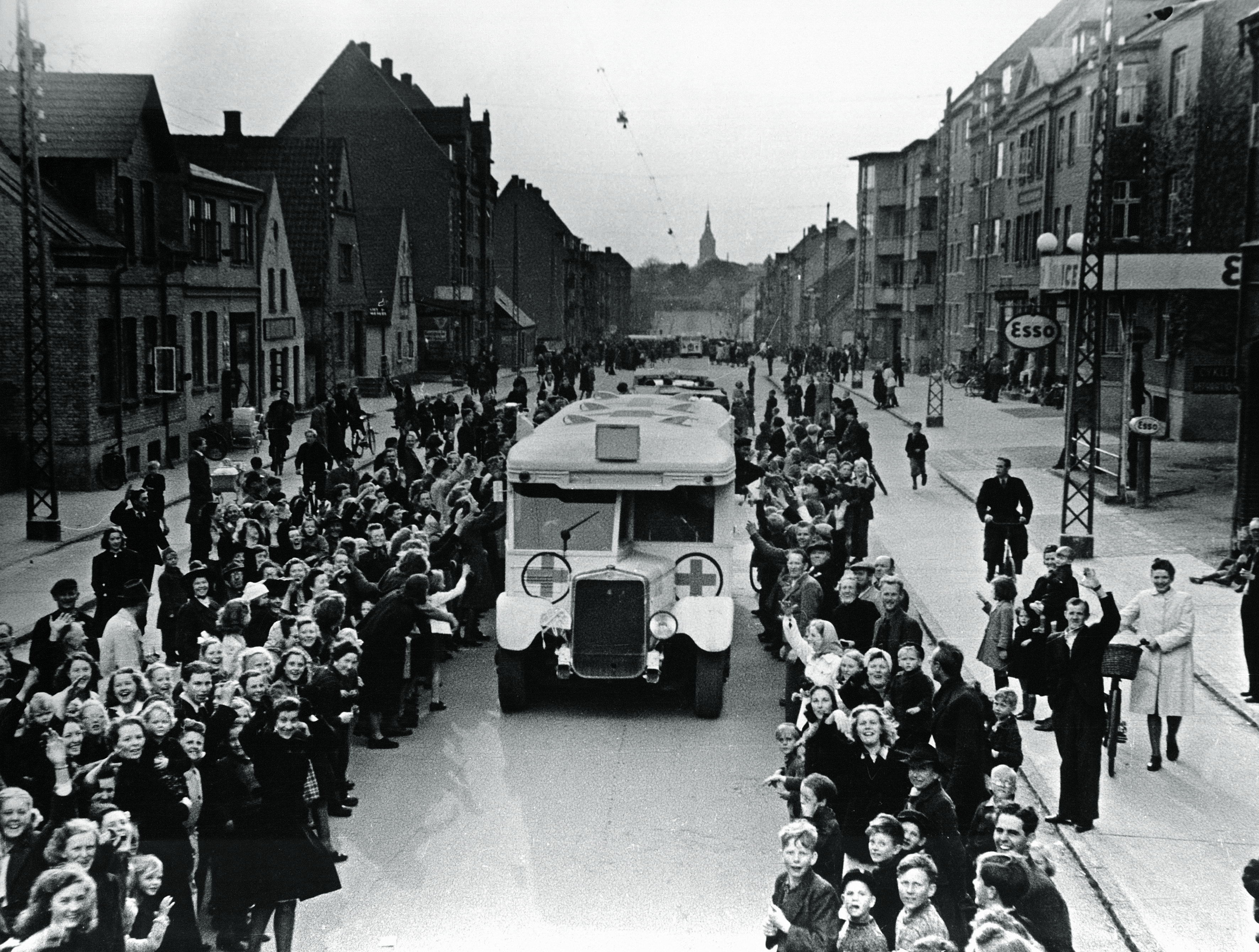 6. februar 2015PressemeddelelseForskning og FormidlingFormidling41 20 60 16Henrik.Schilling@natmus.dk